Муниципальное автономное            образовательное учреждение          дошкольного образования детей детский сад общеразвивающего    вида с приоритетным                         осуществлением физического        развития детей «Сказка»Конспект занятия в первой младшей группепо развитию речиТема:  «Кошечка в гостях у детей»                                     Воспитатель: Елишева Т.В  Открытое занятие по развитию речи«Кошечка в гостях у детей» в первой младшей группе Программное содержание:
1. Учить детей узнавать и называть домашнее животное.
2. Формировать умение выделять характерные особенности пушистый хвост, мягкая шерсть, зоркие глаза и т.д. 
3. Развивать умение эмитировать действия животных и звук подражать им. 
4. Развивать внимание, память. 
5. Воспитывать доброжелательность и отзывчивость, интерес к русскому фольклору.
Задачи:
Содействовать развитию умения по собственной инициативе или по предложению взрослого рассказывать о внешнем виде кошки. Стимулировать инициативные обращения в совместных действиях и играх. Активизировать детей действовать согласно словам текста.
Формировать у детей элементарные представления о кошке, её внешнем виде, её особенностях поведения и повадках.
Материал:
1. игрушка-кошка 
2. корзина
3. картинки с изображением котят (формат А4)
Методические приемы:
1. сюрпризный момент,
2. художественное слово, 
3. рассматривание игрушки-кошки, 
4. вопросы к детям, 
5. физкультминутка, 
6.рассматривание картинок.
Предшествующая работа:
1.чтение потешки «Как у нашего кота»
2.д/и «Домашние животные»
3.наблюдение за кошкой на прогулке.
Словарная работа:
1. мягкая
2. пушистая
3. зоркие глазаХод НОД:Воспитатель до занятия выставляет в раздевалке корзину с кошкой. 
Воспитатель: Ребята, к нам сегодня пришли гости, чтобы посмотреть как вы умеете играть. Давайте с ними поздороваемся.
Дети: Здравствуйте! Воспитатель: а теперь давайте поздороваемся друг с другом.
Приветствие
Станем рядышком по кругу, Скажем "Здравствуйте" друг другу.
Нам здороваться не лень: Всем "Привет!" и "Добрый день!"
Если каждый улыбнется - 
Утро доброе начнется! Звучит аудиозапись мяуканья котенка.
Воспитатель: Вы ничего не слышите? Что это за странный звук? От куда он? Может под столом? Или в коробке с игрушками? Мне кажется, что этот странный звук за дверью.
Кто мяукнул у дверей,Открывайте поскорей
очень холодно порой
Котик просится домой
Воспитатель заносит корзинку и начинает с детьми рассматривать содержимое корзины.
Воспитатель: Ребята, посмотрите, кто к нам в гости пришел? Давайте поздороваемся с кошечкой.
Дети здороваются
Воспитатель: Ребята, наша гостья очень замерзла, ведь на улице холодно. Давайте поможем кошечке согреться.
Пальчиковая гимнастика
Поиграем-ка немножко, да похлопаем в ладоши.
Пальчики мы согреваем, 
Их сжимаем, разжимаем.
Какие вы добрые, ребята, молодцы. Проходите на коврик, будем знакомиться с кошкой. Мне кошечка сказала на ушко, что ее зовут Мурка. София, как зовут кошку (индивидуальные ответы детей). Воспитатель: Ребята, посмотрите, какая Мурка красивая. У нее мягкая шерсть, пушистый хвост. Погладьте ее. А где у кошки ушки, а у вас? А где Мурки глазки, у кошечки зоркие глазки, она видит ими даже ночью. Посмотрите, какие у кошки маленькие лапки, в которых есть коготки. Коготками кошка царапается и ловит мышей.
Как у нашего кота
Шубка очень хороша!Как у котика усы
Удивительной красы,
Глаза смелые, зубки белые!
(потешка из книжки)
Воспитатель: Ребята, а давайте с Муркой поиграем!
Физкультминутка
Есть у кошки глазки, (Детки моргают глазками)
Есть у кошки ушки, (Детки показывают ушки)
Есть у кошки лапки- (Детки показывают руки)
Мягкие подушки.
Кошка, кошка, не сердись, (Дедки грозят пальчиком)
Не царапай деток - брысь! (Топают ногами)
Воспитатель: Ой, ребята, что-то Мурка загрустила. Я думаю она проголодалась. А, как вы думаете, что любит есть кошка?Дети: Молоко. 
Воспитатель: Сделайте из ваших ладошек блюдце.
Киска к деткам подошла
Молочка просила.
Молочка просила,
«Мяу» - говорила
Мяу-мяу-мяу.
Воспитатель: Ребята, скажите, как Мурка просила молока (Мяу-мяу) Арсений, как просила Мурка молока? 
Кисонька поела,
Кисонька поела,
Песенку запела:
«Мур – мур - мур»
Воспитатель: Варя, скажи, какую песенку пела кисонька (воспитатель опрашивает несколько детей). Ребята, давайте споем песенку вместе.
Воспитатель: Ребята, вы Мурку согрели, накормили и поиграли с ней. Мурка очень устала и хочет спать. Давайте положим ее в корзину и погладим ее.
Мур – мур - мур, -
Мурлычет кошка, -
Ты погладь ее немножко!От тепла и ласки
Она закроет глазки!
Воспитатель: Молодцы, Мурка заснула.
Воспитатель: Пока наша кошечка спит, давайте посмотрим, чем любят заниматься котята. Котята лакают молоко, умываются, играют, спят. Пальчиковая игра  «Котята»
Воспитатель: Вы такие молодцы, я думаю, Мурке вы очень понравились. А она вам понравилась? Хотите оставить ее у нас в группе? Пусть Мурка остается у нас. Она предлагает вам поиграть с клубочком. Клубочек покажет нам дорогу к сюрпризу который приготовила для вас Мурка. 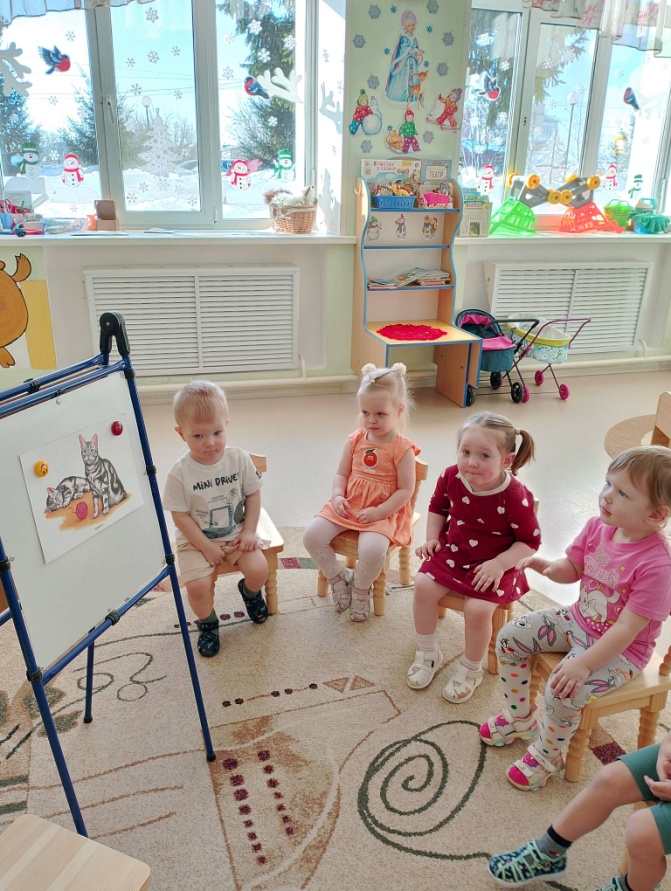 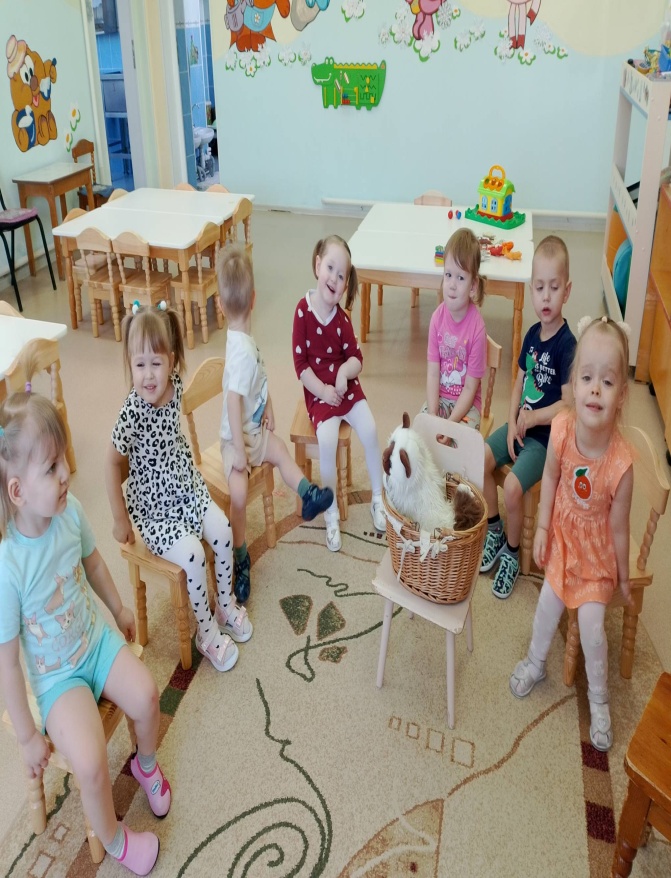 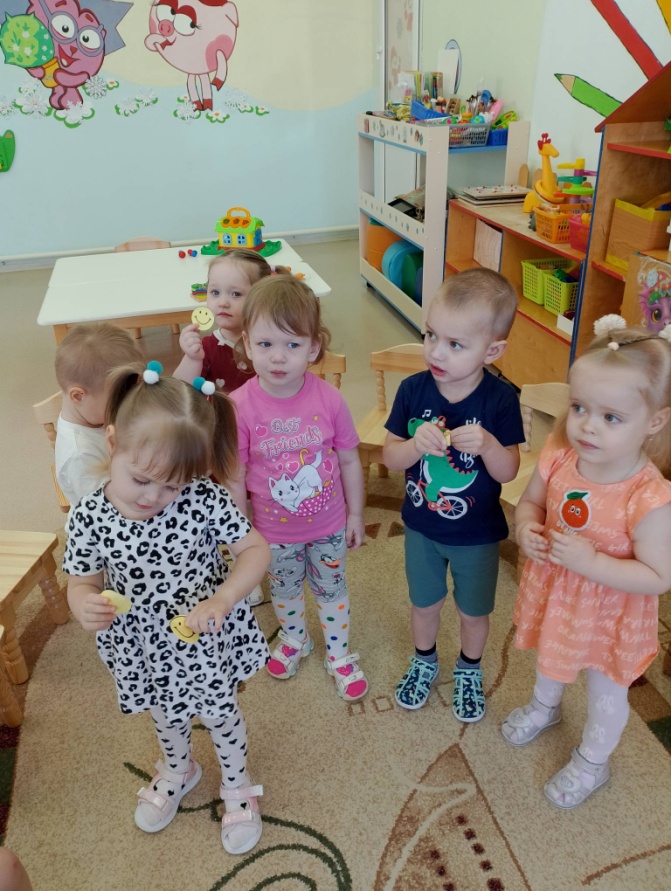 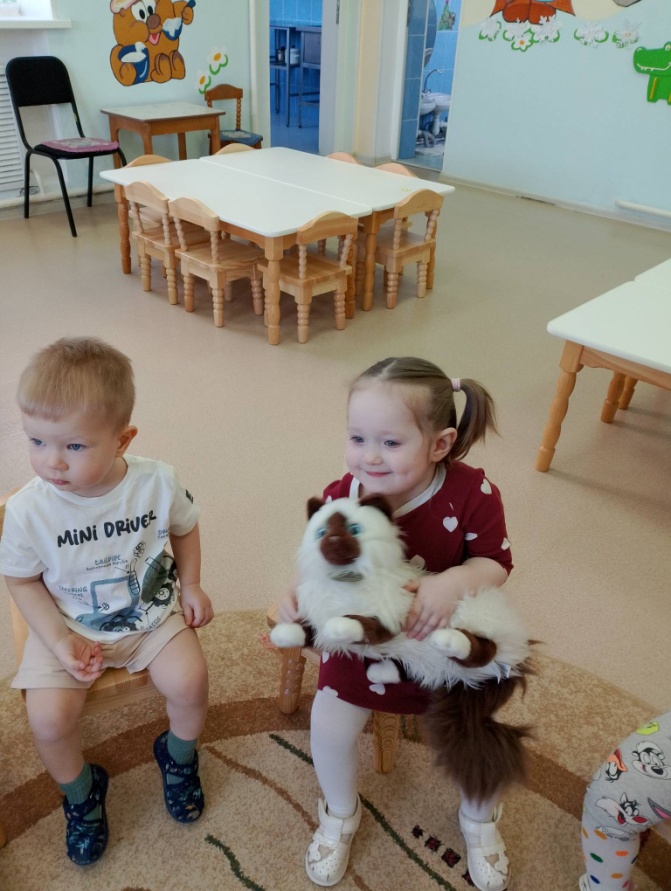 